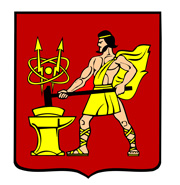 АДМИНИСТРАЦИЯ ГОРОДСКОГО ОКРУГА ЭЛЕКТРОСТАЛЬМОСКОВСКОЙ ОБЛАСТИПОСТАНОВЛЕНИЕ19.03.2020 № 196/3Об установлении публичного сервитутаВ соответствии с Земельным кодексом Российской Федерации, Федеральным законом от 06.10.2003 № 131-ФЗ «Об общих принципах организации местного самоуправления в Российской Федерации», Законами Московской области от 07.06.1996 № 23/96-ОЗ «О регулировании земельных отношений в Московской области», от 08.06.2017 № 87/2017-ОЗ «Об объединении сельского поселения Степановское Ногинского муниципального района с городским округом Электросталь и внесении изменений в некоторые законы Московской области о статусе и границах муниципальных образований Московской области», Правилами охраны газораспределительной сети, утвержденными постановлением Правительства Российской Федерации от 20.11.2000 № 878, Уставом городского округа Электросталь Московской области, на основании ходатайства об установлении публичного сервитута Государственной компании «Российские автомобильные дороги» (ИНН 7717151380, ОГРН 1097799013652) от 06.02.2020 № 1830-03, протокола Межведомственной комиссии по вопросам земельно-имущественных отношений в Московской области от 20.02.2020 № 7, Администрация городского округа Электросталь Московской области ПОСТАНОВЛЯЕТ:1. Установить в пользу Государственной компании «Российские автомобильные дороги» публичный сервитут сроком на 24 месяца в отношении земель, расположенных в границах городского округа Электросталь Московской области по адресу: Российская Федерация,  Московская область, городской округ Электросталь, вблизи п. Новые дома, в кадастровых кварталах 50:16:0704011, 50:16:0704014, 50:16:0704015, для  переустройства принадлежащих ПАО «Газпром» магистральных газопроводов КС Ногинск – КС Воскресенск (Ду 1220 мм) и КГМО-2 (Ду 1220 мм) в рамках проекта «Строительство Центральной кольцевой автомобильной дороги Московской области (с последующей эксплуатацией на платной основе). Пусковой комплекс (этап строительства) №4».2. Утвердить границы публичного сервитута в соответствии со схемой границ на кадастровом плане территории (прилагается).3. Срок, в течение которого будет невозможно использование земель, земельных участков (их частей), указанных в пункте 1 настоящего постановления, и (или) расположенных на них объектов недвижимого имущества в соответствии с их разрешенным использованием, определить в 24 месяца согласно документацией по планировке территории, утвержденной приказом Министерства энергетики Российской Федерации от 01.10.2018 № 838.4. График проведения работ по переустройству магистральных газопроводов КС Ногинск – КС Воскресенск (Ду 1220 мм) и КГМО-2 (Ду 1220 мм) установить в соответствии с договором от 17.08.2017 № ЦУК-2017-1012 на выполнение комплекса работ и оказание услуг по подготовке территории объекта «Строительство Центральной кольцевой автомобильной дороги Московской области (с последующей эксплуатацией на платной основе), 1-ая очередь строительства. Пусковой комплекс (этап строительства) № 4» и дополнительным соглашением к нему от 30.09.2019 № 4.5. Государственной компании «Российские автомобильные дороги» в срок не позднее чем три месяца после завершения работ указанных в п. 4 настоящего постановления, привести данный земельный участок в состояние, пригодное для его использования в соответствии с разрешенным использованием.6. Плату за публичный сервитут рассчитать пропорционально площади земель в установленных границах, в размере 0,1 процента среднего показателя кадастровой стоимости земельных участков по городскому округу за каждый год его использования и произвести Государственной компанией «Российские автомобильные дороги» единовременным платежом не позднее шести месяцев с даты принятия настоящего постановления.7. Настоящее постановление в течение пяти рабочих дней со дня его принятия:7.1. Комитету имущественных отношений Администрации городского округа Электросталь направить:- в Управление Федеральной службы государственной регистрации, кадастра и картографии по Московской области настоящее постановление для внесения в Единый государственный реестр недвижимости сведений об ограничениях на земельный участок, указанный в пункте 1 настоящего постановления;- обладателю публичного сервитута.7.2. Отделу по связям с общественностью Администрации городского округа Электросталь Московской области – опубликовать в газете «Официальный вестник» и разместить на официальном сайте городского округа Электросталь Московской области www.electrostal.ru.8. Опубликовать настоящее постановление в газете «Официальный вестник» и разместить на официальном сайте городского округа Электросталь Московской области www.electrostal.ru.9. Контроль за исполнением настоящего постановления возложить на первого заместителя Главы Администрации городского округа Электросталь Московской области Волкову И.Ю.Глава городского округа                                                                                           В.Я. Пекарев